المملكة العربية السعودية                                           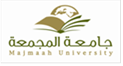 وزارة التعليم العالي                                               جامعة المجمعةكلية التربية بالزلفى                                   قسم العلوم التربويةلجنة التربية الميدانية التربية الميدانية :هي نشاط تربوي ينفذ وفق خطة منظمة، خلال فترة زمنية محددة تمارس المتدربات خلالها عملية التدريس، وتطبق الجوانب النظرية (التربوية والنفسية والشخصية) التي درستها من قبل كمتطلب سابق، وتتحمل مسؤولية قيادة المتعلمين تحت إشراف فني دقيق، كما تتحمل مسؤولية المشاركة في الأنشطة غير الصفية داخل البيئة المدرسيةرؤية التريبة الميدانيةأن تكون التربية الميدانية خبرة فعالة موجهة مفيدة تكسب الطالبات المعلمات الكفايات التي تجعل منهن معلمات أكفاء بما يحقق معايير الجودة في مجال إعدادها في ضوء الاتجاهات التربوية المعاصرةرسالة التربية الميدانيةالارتقاء بالتربية الميدانية من حيث المضمون والإجراءات والآليات التنفيذية والتقويمية والمتابعة، لتزويد الطالبات المتدربات بالمعلومات والمهارات اللازمة للممارسة المتقنة داخل الفصل الدراسي و خلق روح التجديد والابتكار في بيئة تربوية تعليمية خصبة عالية الجودة لإعداد كوادر تربوية قادرة على المساهمة في بناء المجتمع المعاصر، من خلال إعداد معلمة متخصصة في التدريس بمجالاته المختلفة لمراحل التعليم المختلفة بحيث تصل بمستوي الخريجة إلي مستوي تنافسي مع خريجات الكليات المناظرة لنفس تخصصهاأهداف التربية الميدانية  تنمية المعارف العلمية لدى الطالبة المعلمة في مجال تخصصها والعمل على صقلها وتنميتها.ترجمة النظريات والمبادئ والمفاهيم التربوية التي تعلمتها الطالبة المعلمة في أثناء الإعداد في القسم إلى مجال التطبيق والممارسة.اكتساب القدرة على معالجه المواقف التعليمية وفق الاساليب والاتجاهات الحديثة توفير الخبرات العلمية التي تساعد المتدربة على ممارسة المهام المختلفة المناطة بالمعلمة .إتاحة الفرصة للمتدربات للتعرف على البيئة  المدرسية بجوانبها المختلفة  .إتاحة الفرصة للمتدربات  للتعرف على المناهج الدراسية وخاصة في مجال التخصص وكيفية التعامل معها وتطويرها مستقبلا .اكتساب المتدربات للمهارات التدريسية الهادفة من حيث التخطيط الفصلي واليومي وتنفيذ الدروس اليومية واستخدام معينات التدريس المتميزة والتقويم الشامل المتكامل للدرس .التعرف على القدرات والإمكانات التدريسية وتنمية الميول والرغبات الإيجابية نحو مهنة التدريس .تبادل الخبرات الأكاديمية والميدانية  بين المتدربات والمعلمات .تعديل وتدعيم السلوكيات الإيجابية في أداء المتدربات . ممارسة الأنشطة المتنوعة والمختلفة الصفية واللاصفية فعليا داخل المدرسة مع التلاميذ وتطبيق ما تم تعلمه من نظريات ومفاهيم .الاستغلال الجيد لإمكانات المدرسة وتفعيلها بطريقة ناجحة لتحقيق الأهداف المطلوبة وبناء العلاقات الإنسانية مع مجتمع المدرسة .لجنة التربية الميدانية  تعتبر لجنة التربية الميدانية أحد لجان قسم العلوم التربوية حيث تعمل هذه اللجنة على تنظيم توجيه المتدربات إلى مدارس التربية الميدانية. والعمل على تنظيم الإشراف على هؤلاء المتدربات والتنسيق مع مديرات المدارس في متابعتهن وتسهيل كل ما من شأنه إكسابهن للمهارات التدريسية والخبرات التربوية بشكل فعال ومثمرمهام لجنة  التربية الميدانية تقوم لجنة التربية الميدانية بأداء المهام الآتية:توجيه خطاب الى الإشراف التربوي لتحديد المدارس التي سيتم بها تدريب المتدربات خلال فترة التربية الميدانية .تحديد عدد المتدربات بناء على توجيه خطاب الى الأقسام العلمية  لتحديد عدد المتدربات في كل تخصص، والتواصل مع الأقسام لتبصيرهم بآلية التربية الميدانية   الإعلان عن  أسماء المدارس (ويتم إعلام المتدربات بأسماء المدارس التي سوف يقمن فيها بالتدريب الميداني على المنتدى الخاص بالطالبات على موقع الكلية)، وأيضا يتم الإعلان داخل الكلية.تحديد جدول زمنى لاختيار  المتدربات  للمدارس ( كل قسم في يوم خاص ) إعداد قائمة بأسماء المدارس وأسماء  المتدربات اللاتي يقمن بالتدريب بها كتابة الخطابات الرسمية التي سيتم توجيهها للمدارس بأسماء الطالباتاعتماد  توزيع المتدربات من سعادة الدكتور رئيس قسم العلوم التربوية توجيه خطة توزيع المتدربات الى الإشراف التربوي  يقوم الإشراف التربوي بمسئولية إرسال خطة توزيع المتدربات الى المدارس المختلفة بالزلفي تحديد جدول زمنى للمتدربات لإستلام الخطابات الخاصة  بتوجيههن الى المدارسالتأكد من توجه المتدربات إلي المدارس حسب خطة توزيعهن عليهاحل أي مشكلات تظهر في توزيع المتدربات علي المدارس بالتعاون مع الإشراف التربويتوزيع مهام الإشراف على المشرفات الأكاديميات (عضوات هيئة التدريس) في ضوء التخصص إعداد الاستمارات الخاصة بكل من المشرفة الأكاديمية ( عضو هيئة التدريس) والمعلمة ومديرة المدرسة وتسليمها الى المشرفة الأكاديمية تبعا لعدد المتدربات لديها إجراء لقاء مع المتدربات في بداية الفصل الدراسي لعرض الآلية الخاصة بالتربية الميدانية وتوضيح دور كلاً من المتدربة والمعلمة والمديرة والمشرفة الأكاديمية وتوضيح أهمية التربية الميدانية عمل لقاء مع المشرفات الأكاديميات وخاصة الجدد لمناقشة آلية التربية الميدانية وتوضيح المهام الموكلة إليهن في عملية الإشراف متابعة التدريب الميداني علي مدار الفصل الدراسي و إجراء لقاءات مع المتدربات (خلال الفصل الدراسي ) لتحديد المشكلات التي يتعرضن لها خلال ممارسة التربية الميدانية والعمل علي حلها وتذليل أي عقبات تظهر أثناء التدريب بالتعاون مع المشرفة الأكاديمية وبالتواصل مع المعلمات المتعاونات ومديرات المدارس. استقبال التقارير الأسبوعية من المشرفات الأكاديميات في التخصصات المختلفة والتي توضح ما تم إنجازه خلال الأسبوع لتحديد النواحي السلبية والايجابية في التدريب استلام استمارات التقويم الخاصة بالمتدربات من المدارس في نهاية الفصل الدراسي استطلاع آراء كلاً من المتدربات والمعلمات ومديرات المدارس والمشرفات الأكاديميات (في نهاية الفصل الدراسي) للتعرف علي مشكلات التربية الميدانية للعام الحالي من وجهه نظرهن وكذلك الحلول المقترحة لها، واستخدامها في وضع تصور للمعوقات التي تقف عقبة في سبيل التطور المنشود للتربية الميدانية، والاستفادة منه في إعداد خطة لتطوير الأداء في العام التالي إعداد تقرير فصلي عن سير التربية الميدانية في نهاية الفصل الدراسي ورفعه لسعادة رئيس قسم العلوم التربوية  